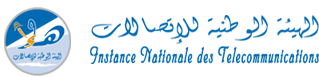 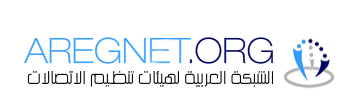 الاجتماع السنوي السابع عشر للشبكة العربية لهيئات تنظيم الاتصالات وتقنية المعلوماتالجمهورية التونسيةمسودة لجدول الأعمال    الثلاثاء 24 سبتمبر 2019: الاجتماع التحضيري (اجتماع الخبراء)الأربعاء 25 سبتمبر 2019: الاجتماع التحضيري (اجتماع الخبراء – تابع)الأربعاء 25 سبتمبر 2019: اجتماع رفيع المستوى لرؤساء الهيئات العربيةالخميس 26 سبتمبر 2019: اجتماع رؤساء الهيئات والوفود المرافقةتقييم المشاريع الحالية 14:00– 15:30مشروع تعزيز خدمات النطاق العريض في المنطقة العربية (مصر) 14:00– 15:30مشروع تأثيرات برامج تطبيقات الاتصالات عبر بروتكول شبكات الانترنت(OTTs) على المجالات الاجتماعية والاقتصادية والأمنية (مصر) 14:00– 15:30مشروع الدراسة المقارنة لأسعار الاتصالات في الدول العربية (البحرين) 14:00– 15:30استراحة قهوة15:30 – 15:45مشروع النفاذ إلى خدمات الاتصالات وتكنلوجيا المعلومات في المناطق الريفية والنائية (موريتانيا)15:45 – 16:30مشروع تبادل الخبرات في مراقبة جودة خدمات الاتصالات الخلوية (QoS/QoE) حماية وشؤون المستفيدين ( الأردن )15:45 – 16:30مشروع دراسة التجوال الدولي بين الدول العربية ( البحرين )09:00 – 10:30مشروع شبكة اتصالات الطوارئ للمنطقة العربية (السودان)09:00 – 10:30مشروع تبادل الخبرات في مكافحة تهريب المكالمات الدولية الذي يتم من خلال استخدام أجهزة (SIMBox) (الأردن)09:00 – 10:30استراحة قهوة10:30 – 11:00مشروع حماية الأطفال عند استخدام وسائل الاتصالات وتكنلوجيا المعلومات (السودان)11:00– 12:30مشروع التنظيم عن طريق البيانات (الجزائر)11:00– 12:30مراجعة القواعد الأساسية للشبكة (الأمانة)11:00– 12:30استراحة  الصلاة والغذاء 12:30 – 14:00تقييم وتطوير عمل الشبكة (الأمانة)14:30- 14:00مناقشة المشاريع الجديدة14:30 – 16:00اجتماع رفيع المستوى لرؤساء الهيئات العربية لمناقشة المواضيع ذات البعد الاستراتيجي.14:00 – 15:30افتتاح الاجتماع وكلمة الأمين العام للشبكةكلمة رئيس الشبكة الحالي (مملكة البحرين)مراسم نقل رئاسة الشبكة إلى الجمهورية التونسيةكلمة  رئيس الشبكة (الجمهورية التونسية)9:00 - 10:00استراحة  قهوة10:00 – 10:30مناقشة توصيات الخبراء حيال المشاريع الحالية10:30 – 12:30مناقشة توصيات الخبراء حيال المشاريع الجديدة10:30 – 12:30مراجعة القواعد الأساسية للشبكة10:30 – 12:30تقييم وتطوير عمل الشبكة10:30 – 12:30استراحة  الصلاة والغذاء12:30 – 14:00مستجدات الاتحاد الدولي للاتصالات (الإمارات)14:00 – 14:30نشاط المكتب الإقليمي العربي للاتحاد الدولي للاتصالات14:30 – 15:00ما يستجد من أعمال15:00 – 15:15موعد ومكان الاجتماع الثامن عشر واختتام الاجتماع15:15 – 15:30